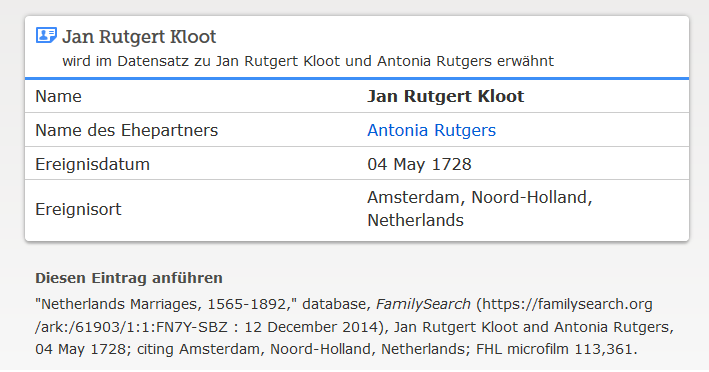 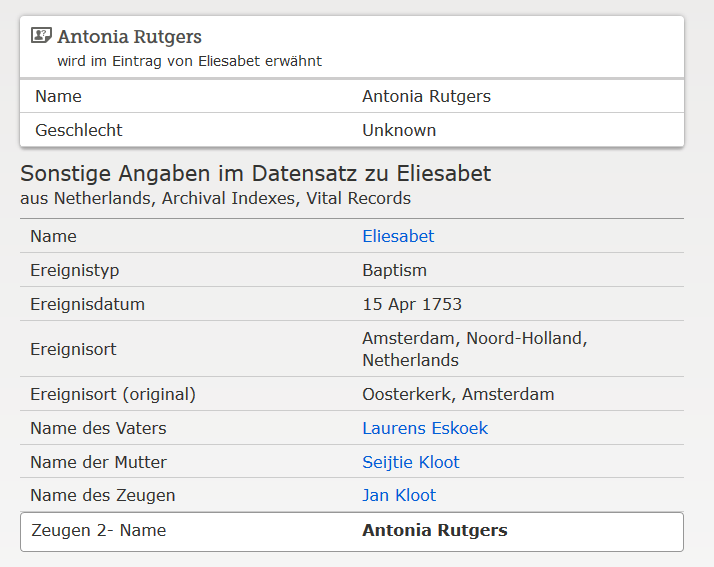 www.familysearch.org; Eliesabet Eskoek, Taufe 1753